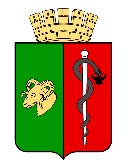 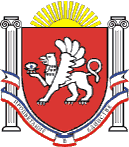 ЕВПАТОРИЙСКИЙ ГОРОДСКОЙ СОВЕТРЕСПУБЛИКИ КРЫМ
Р Е Ш Е Н И ЕII созыв   Сессия № 6517.02.2023г.                                        г. Евпатория                                                        2-65/15О рассмотрении протеста прокурора города Евпатории на решение Евпаторийского городского совета от 26.12.2022 № 2-63/12             В соответствии с ч. 2 ст. 23 Федерального закона от 17.01.1992 года              № 2202-1 «О прокуратуре Российской Федерации», ст. 35 Федерального закона от 06.10.2003 № 131-ФЗ «Об общих принципах организации местного самоуправления в Российской Федерации», ст. 27 Закона  Республики Крым от 21.08.2014 № 54-ЗРК «Об основах местного самоуправления в Республике Крым», руководствуясь Уставом  муниципального образования городской округ Евпатория Республики Крым, -городской совет РЕШИЛ:        1. Принять к рассмотрению протест прокурора города Евпатории от 07.02.2023 г. на решение Евпаторийского городского совета Республики Крым  от 26.12.2022г. № 2-63/12 «Об утверждении Порядка определения размера арендной платы, платы за установление сервитута, в том числе публичного, платы за проведение перераспределения земельных участков, размера цены продажи, размера рыночной стоимости земельных участков, находящихся в собственности муниципального образования городской округ Евпатория Республики Крым».        2. Поручить администрации города Евпатории Республики Крым подготовить соответствующий проект решения для рассмотрения на очередном заседании Евпаторийского городского совета Республики Крым в соответствии со сроками предоставления проекта решения в Евпаторийский городской совет Республики Крым, установленными Регламентом Евпаторийского городского совета Республики Крым.      3. Направить проект решения Евпаторийского городского совета Республики Крым в КСП ГО Евпатория Республики Крым для заключения.       4.   Направить настоящее решение прокурору города Евпатории.      5. Настоящее решение вступает в силу со дня принятия и подлежит обнародованию  на официальном сайте Правительства Республики Крым – http://rk.gov.ru в разделе: муниципальные образования, подраздел – Евпатория, а также на официальном сайте муниципального образования городской округ Евпатория Республики Крым - http://my-evp.ru  в разделе Документы, подраздел – Документы городского совета в информационно-телекоммуникационной сети общего пользования.     6. Контроль за исполнением настоящего решения возложить на главу администрации города Евпатории Республики Крым. Председатель Евпаторийского городского совета	                                     Э.М. Леонова Пояснительная запискана проект решения Евпаторийского городского совета от 26.12.2022 № 2-63/12        	07.02.2022 в Евпаторийский городской совет поступил протест прокурора на решение Евпаторийского городского совета Республики Крым  от 26.12.2022г. № 2-63/12 «Об утверждении Порядка определения размера арендной платы, платы за установление сервитута, в том числе публичного, платы за проведение перераспределения земельных участков, размера цены продажи, размера рыночной стоимости земельных участков, находящихся в собственности муниципального образования городской округ Евпатория Республики Крым».           В соответствии со ст. 23 Федерального закона от 17.01.1992 года № 2202-1 «О прокуратуре Российской Федерации» протест прокурора подлежит рассмотрению в 10-ти дневный срок.         Проектом решения предлагается принять к рассмотрению протест прокурора города Евпатории от 07.02.2023 г. на решение Евпаторийского городского совета Республики Крым  от 26.12.2022г. № 2-63/12 «Об утверждении Порядка определения размера арендной платы, платы за установление сервитута, в том числе публичного, платы за проведение перераспределения земельных участков, размера цены продажи, размера рыночной стоимости земельных участков, находящихся в собственности муниципального образования городской округ Евпатория Республики Крым», с целью приведения ранее принятого решения в соответствии с требованиями федерального законодательства, изложенными в протесте прокурора.        Поручить администрации города Евпатории Республики Крым подготовить соответствующий проект решения для рассмотрения на очередном заседании Евпаторийского городского совета Республики Крым в соответствии со сроками  предоставления проекта решения в Евпаторийский городской совет Республики Крым, установленными Регламентом Евпаторийского городского совета Республики Крым.       Направить проект решения Евпаторийского городского совета Республики Крым в КСП ГО Евпатория Республики Крым для заключения.                 Проект решения не является нормативным правовым актом. Председатель Комитета                                                                                            Г.Э. Мухсимов  